PEMERINTAH KABUPATEN MANGGARAI BARAT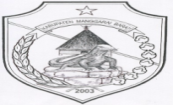 BADAN PELAKSANA PENYULUHAN DAN KETAHANAN PANGAN Jln. Daniel Daeng Nabit– Labuan BajoPENGUMUMAN HASIL PENGADAAN LANGSUNGNomor : BPPKP.PP / PAKET.2/09/IV/2016Tanggal : 11 APRIL  2016NamaPaket 				: Pekerjaan Pengadaan TralisNilai HPS 				: Rp. 149.787.000TahunAnggaran 			: 2016 Berdasarkan Berita Acara Hasil Pengadaan Langsung Nomor 			: BP2KP.PP/PAKET. 2/08/ IV/2016Tanggal 				: 11  April 2016maka Pejabat Pengadaan Barang/Jasa pada   Badan Pelaksana Penyuluhan dan Ketahanan Pangan  Kabupaten Manggarai Barat Tahun Anggaran 2015 mengumumkan Pemenang pada paket pekerjaan tersebut di atas sebagai berikut : Nama Penyedia 			:  CV. KARYA PUTRA ADIJAYAAlamat				 : Kompleks PDAM RT/RW 013/002 Kel. Wae Kelambu                                                Kec. Komodo Kab. Manggarai BaratNPWP                                                            : 75.450.526.1.924.000	Harga Penawaran Terkoreksi 	: Rp. 149.765.000 ( Tujuh Puluh Sembilan Juta Tujuh                                                                           Ratus Enam Puluh Lima Ribu Rupiah )Harga Hasil Negosiasi			 : Rp. 149.7650.000 ( Tujuh Puluh Sembilan Juta Tujuh                                                                           Ratus Enam Puluh Lima Ribu Rupiah )Demikian pengumuman Hasil Pengadaan Langsung  ini dibuat untuk dapat dipergunakan sebagaimana mestinya.Pejabat PengadaanINOSENSIUS EBARDJO, S.PtNip. 19801212 200604 1 003